KLASA: 401-01/20-01/URBROJ: 2182/01-4-3-1-20-06Šibenik,                    .2020.Temeljem članka 28. stavka 1. Zakona o javnoj nabavi (NN 120/16), i članka 7. Pravilnika o provedbi postupaka jednostavne nabave, radova i usluga, Upravno vijeće DV Šibenska maslina na svojoj sjednici održanoj dana                        2020., donijelo jeIZMJENE I DOPUNE  PLANA  JEDNOSTAVNE NABAVE ZA 2020. GODINUSredstva za realizaciju ovog plana nabave osigurana su iz sredstava: uplata roditelja, vlastitih prihoda i sredstava Ministarstva znanosti i obrazovanja.Ravnateljica DV Šibenska maslina													Predsjednica Upravnog vijeća:Maja Gulin															Edita Aleksić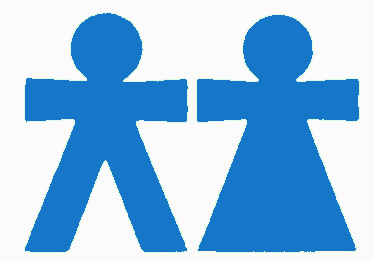 DV ŠIBENSKA MASLINAUlica branitelja Domovinskog rata 2G, 22 000 Šibeniktel: 022 332 324; fax: 022 332 530; e-mail: djecji.vrtic@dv-simaslina@comRBRAČUNCPVEviden.broj nabaveNAZIV PREDMETA NABAVEPROCIJENJENA VRIJEDNOST NABAVEPROCIJENJENA VRIJEDNOST NABAVE( s pdv-om) POSTUPAK BAGATELNE NABAVESKLAPA LI SE UGOVOR ILI NARUDŽBENICAPLANIRANO TRAJANJE UGOVORANAPOMENA1.32211022800000-8     1-2019Uredski materijal41.600,0052.000,00Prikupljanje ponuda i na pozivNarudžbenica-2.32214039830000-92-2019Sredstva za čišćenje44.000,0055.000,00Prikupljanje ponudaUgovor1. godina3.322160337600003-2019Higijenski materijal61.600,0077.000,00Prikupljanje ponudaUgovor1. godina4.32224015500000-34-2019Mlijeko i mliječni proizvodi134.000,00140.000,00Prikupljanje ponudaUgovor1. godina5.32224015812000-35-2019Kruh i kolači134.000,00140.000,00Prikupljanje ponudaUgovor1. godina6.32224015119000-56-2019Svježe meso- Junetina.54.000,0061.020,00Prikupljanje ponudaUgovor1. godinaZajednička nabava sa DV Smilje7.32224015113000-315111200-17-2019Svježe meso- svinjetina i teletina62.000,0070.060,00Prikupljanje ponudaUgovor1. godinaZajednička nabava sa DV Smilje8.32224015112000-68-2019Svježe meso – piletina i puretina62.000,0070.060,00Prikupljanje ponudaUgovor1. godinaZajednička nabava sa DV Smilje9.322240151300009-2019Suhomesnati proizvodi32.000,0040.000,00Prikupljanje ponudaUgovor1. godinaZajednička nabava sa DV Smilje10.3222401522000-610-2019Zamrznute namirnice35.400,0040.000,00Prikupljanje ponudaUgovor1. godinaZajednička nabava sa DV Smilje11.322240 15300000-1    11-2019Voće40.000,0050.000,00Prikupljanje ponudaUgovor1. godina12.32224015331100-812-2019Povrće       40.000,0050.000,00Prikupljanje ponudaUgovor1. godinaZajednička nabava sa DV Smilje13.32224015890000-313-2019Ostali prehrambeni proizvodi47.088,0058.860,00Prikupljanje ponudaUgovor1. godinaZajednička nabava sa DV Smilje14.32214037000000-814-2019Didaktički materijal40.000,0050.000,00Prikupljanje ponudaNarudžbenica-15.32234009135000-415-2019Gorivoi lož ulje       19.200,0024.000,00Prikupljanje ponudaUgovor1. godina16.32231065300000-616-2019Energija    211.200,00     264.000,00Prikupljanje ponudaUgovor1. godina17.3223309121200-517-2019Plin      6.400,00       8.000,00   Prikupljanje ponudaUgovor1.godina18.322450800000-318-2019Materijal i dijelovi za tekuće i investicijsko održavanje32.000,0040.000,00Prikupljanje ponudaUgovor1. godina19.322539000000-219-2019Sitni inventar2.400,003.000,00Prikupljanje ponudaNarudžbenica1. godina 20.322718110000-321-2019Službena i radna odjeća8.000,0010.000,00Prikupljanje ponudaUgovor1. godina22.3231164000000-622-2019Usluga telefona i pošte76.000,0095.000,00Prikupljanje ponudaUgovor1. godina23.323250000000-523-2019Usluge tekućeg i investicijskog održavanja72.000,0090.000,00Prikupljanje ponudaUgovor ili narudžbenica1. godina24.3234165000000-324-2019Komunalneusluge117.600,00147.000,00Prikupljanje ponudaUgovor ili narudžbenica1 godina25.323525-2019Lizing za dostavno vozilo0,000,000Prikupljanje ponudaUgovor5 godina26.3236 85100000-0   26-2019Zdravstvene usluge50.000,00        50.000,00Prikupljanje ponudaUgovor1 godina27.3237292331210-527-2019Intelektualneusluge39.000,0039.000,00Na pozivUgovor1 godina28.329266510000-828-2019Premijeosiguranja54.400,0068.000,00Na pozivUgovor1. godina29.422139100000-329-2019Uredska oprema i namještaj23.200,0029.000,00Prikupljanje ponudaNarudžbenica-30.422330-2019Oprema za održavanje i zaštitu                0,000,00Prikupljanje ponudaNarudžbenica31.4227239000000-2   31-2019Uređaji, strojevi i oprema za ostalu namjenu12.000,0015.000,00Prikupljanje ponudaNarudžbenica-32.422139100000-3   32-2019Uredska oprema i namještaj za djecu s posebnim potrebama i integriranu djecu16.800,0021.000,00Prikupljanje ponudaNarudžbenica-33.32214037000000-833-2019Didaktički materijal za djecu s posebnim potrebama i integriranu djecu36.000,0045.000,00Prikupljanje ponudaNarudžbenica-